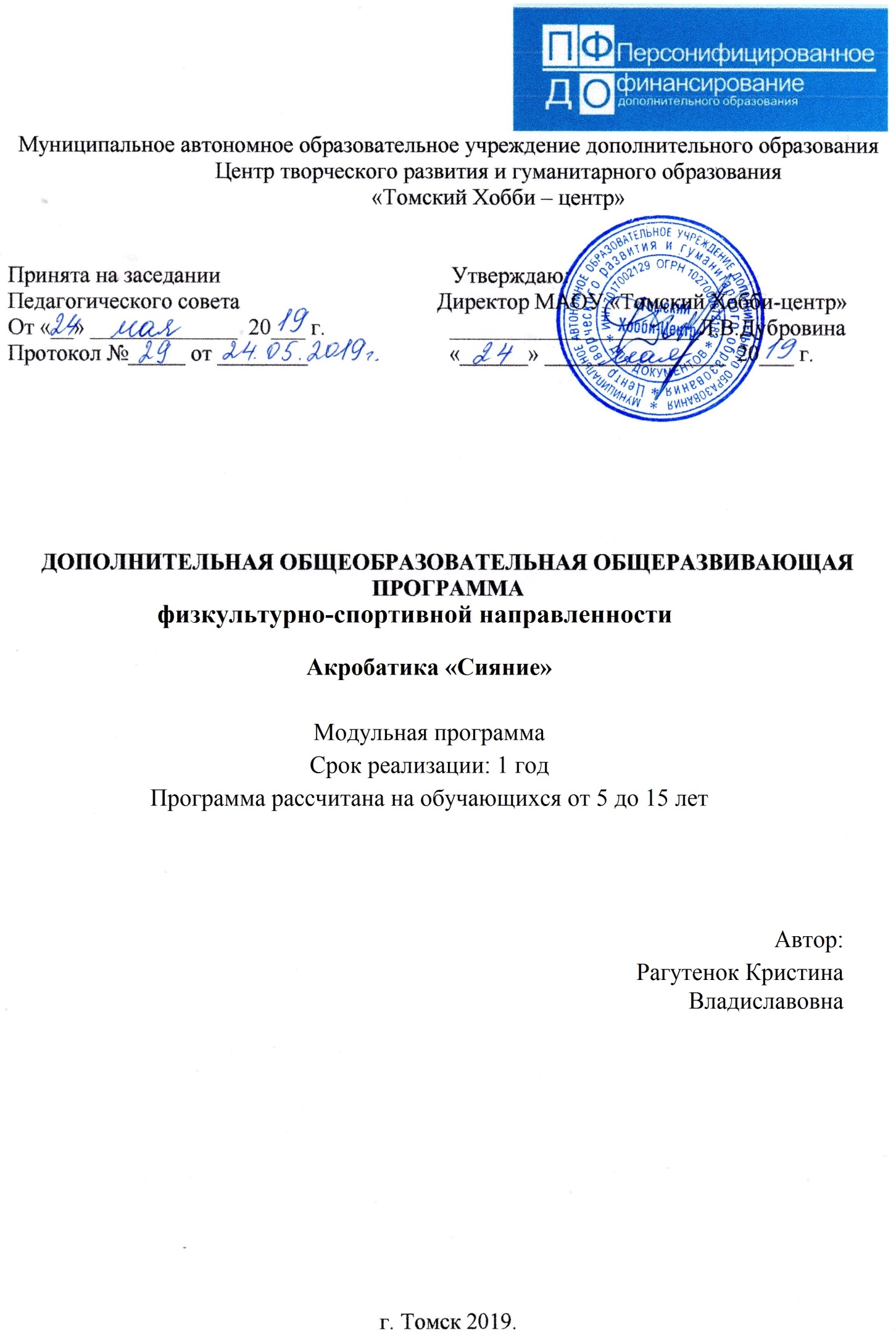 ХАРАКТЕРИСТИКА ПРОГРАММЫНазвание программы: Дополнительная общеобразовательная общеразвивающая программа «Акробатика «Сияние»Направленность: физкультурно-спортивная Возраст обучающихся: 5-15 летСрок обучения: 1 годОсобенности состава обучающихся: постоянныйФорма обучения: очнаяПо степени авторства: модифицированнаяПо уровню содержания: ознакомительнаяПо срокам реализации: долгосрочнаяПо уровню усвоения: модульнаяФорма организации детского образовательного объединения: секцияВ ее основе лежат нормативные документы:Конституция РФ;Конвенция ООН о правах ребенка;Федеральный закон от 29 декабря 2012 года №273-ФЗ «Об образовании в Российской Федерации»;Федеральный проект «Успех каждого ребенка» в рамках Национального проекта «Образование». Министерство Просвещения Российской Федерации 2019 г.;Приказ Министерства образования и науки Российской Федерации (Минбрнауки России) от 9 ноября 2018 г. №196 г. Москва «Об утверждении порядка организации и осуществления образовательной деятельности по дополнительным общеобразовательным программам»;Постановление Главного государственного санитарного врача Российской Федерации от 4 июля 2014 г. N 41 г. Москва «Об утверждении СанПиН 2.4.4.3172-14 «Санитарно-эпидемиологические требования к устройству, содержанию и организации режима работы образовательных организаций дополнительного образования детей»;Письмо Минобрнауки России от 18.11.15 года № 09-3242 «Методические рекомендации по проектированию дополнительных общеразвивающих программ (включая разноуровневые)»;Устав МАОУ «Томский Хобби-центр».Данная программа составлена с учётом рекомендаций современной методической литературы (Л.Н.Буйлова, Е.А.Воронина, Е.Б.Евладова, С.В.Кочнева и др.), с учётом  программных разработок следующих авторов: М.С.Митрохиной, Н.А. Ивановой, О. И. Бочкаревой, К.В. Тарасовой и Т.С. Комаровой. Пояснительная запискаДанная программа разработана на основе типовой учебной программы «Акробатика» (М.: Советский спорт, 1991 год) авторы ЗТ РСФСР Анцупов Е.А. и Филиппова Г.С., автором переработана современная методическая литература Л.Н. Буйлова, Е.А. Воронина, Е.Б. Евладова, С.В. Кочнева др.Согласно нормативно-правовому обеспечению, данная программа направлена:формирование и развитие творческих способностей обучающихся;удовлетворение индивидуальных потребностей обучающихся  в занятиях физической культурой и спортом;формирование культуры здорового и безопасного образа жизни, укрепление здоровья обучающихся;обеспечение духовно-нравственного воспитания обучающихся;выявление, развитие и поддержку талантливых обучающихся, а также лиц, проявивших выдающиеся способности;профессиональную ориентацию обучающихся;создание и обеспечение необходимых условий для личностного развития, укрепление здоровья,формирование общей культуры обучающихся;удовлетворение иных образовательных потребностей и интересов обучающихся, не противоречащих законодательству Российской Федерации, осуществляемых за пределами федеральных государственных образовательных стандартов и федеральных государственных требований.Программой предусматривается последовательность и непрерывность процесса становления спортивного мастерства обучающихся, преемственность в решении задач обучения базовым упражнениям и укрепления здоровья юных спортсменов, гармоничного развития личности, интереса к занятиям спортом и профилактики основных социальных недугов, создания предпосылок для достижения высоких спортивных результатов и подготовки к активной трудовой деятельности.Программа ориентирована на социальное развитие обучающегося, укрепление его физического и психического здоровья, адаптацию к условиям современной жизни.Спортивная акробатика – один из популярных и зрелищных видов спорта. Занятия ею способствуют наиболее успешному решению задач физического развития человека и совершенствованию его двигательных способностей. Акробатические упражнения способствуют развитию силы, ловкости, гибкости, быстроты реакций, ориентировки в пространстве, совершенствованию вестибулярного аппарата, укреплению мышц и связок суставов, особенно голеностопного, плечевого, тазобедренного. Они с успехом используются для специальной подготовки на занятиях различными видами спорта.Спортивная акробатика – сложно-координационный вид спорта, который даёт нагрузку на все мышечные группы. Мастерское владение телом и хорошее развитие мускулатуры - вот основа акробатических упражнений.Элементы акробатики, такие как вращения тела, сохранение равновесия в необычных, разнообразных условиях опоры, используются во многих видах спорта. Акробатические упражнения составляют сложную и наиболее важную часть современных вольных упражнений спортивной гимнастики.Потребность обучающегося в активных движениях полностью удовлетворяются занятиями спортивной акробатикой и помогают сформировать из него физически полноценного человека.Даже если в результате занятий спортивной акробатикой обучающийся  не станет чемпионом, то результатом упражнений будет ни с чем несравнимое ощущение владения собственным телом.Для обучающегося  рекомендуется начинать занятия как можно раньше (оптимальный возраст для начала тренировок в группе начальной подготовки составляет 5-6 лет). Если начинать занятия акробатикой позже, то достичь отличной гибкости и растяжки юному акробату будет сложнее.Новизна программы состоит в том, что в ней большое внимание уделяется обучению детей не только элементам спортивной акробатики, но и формированию компетенций в области обеспечения безопасной жизнедеятельности, основ анатомии и травматологии, хореографии, актерского мастерства. Программа модульная, состоит из 2 модулей – 106 и 110 часов соответственно.Актуальность программы заключается в том, что она направлена на организацию содержательного досуга, укрепление здоровья, удовлетворение потребностей в занятии спортом. Современные обучающиеся много времени проводят за компьютерами, из-за чего у них возникают проблемы со здоровьем. Приходя в объединение Акробатики, у обучающихся остается меньше времени на праздное времяпрепровождение. Данная программа востребована среди обучающихся и их родителей, о чем свидетельствуют ежегодные осенние наборы. Она актуальна потому, что базируется на социальном заказе муниципального образования, заинтересованного в реализации программ со здоровьезберегающими технологиями.Педагогическая целесообразность программы обоснована её ориентацией на поддержку каждого воспитанника в его самопродвижении по индивидуальной траектории обучения. Недостаточная двигательная активность  в общеобразовательных школах делает дополнительные занятия в секциях и спортивных кружках просто необходимыми. Система дополнительного образования обучающихся, получившая широкое развитие в нашей стране, приоритетной задачей ставит физическое развитие и духовно- нравственное воспитание.  Поэтому комфортные условия в семье, в учебном заведении, в группе неформального общения – важно для социальной защищенности, формирования здорового образа жизни.Цель программы: Формирование первоначальных представлений о спортивной акробатике и углубленное обучение обучающихся спортивной акробатике в доступной для них форме, посредством использования современных образовательных технологий.Задачи:Обучающие задачиСохранить и укрепить здоровье, развить физические качества обучающихся и необходимых спортсмену двигательных навыков: ловкости, гибкости, силы, координации движения, сохранение равновесия; Сформировать навыки самосовершенствования, самоконтроля и самопознания; Расширить двигательный опыт посредством использования и освоения физических упражнений; Повысить уровень функциональной подготовленности, освоить допустимые тренировочные нагрузки.Воспитательные задачиСформировать межличностные отношения в группе обучающихся;Сформировать чувства партнерства, требующей наличия межличностного доверия в группе, способов договоренности и форм согласия действовать вместе, в результате чего появляется согласованное общее действие и общий темп выполнения работы;Сформировать устойчивый интерес к занятиям, определить избранный вид акробатики, воспитать спортивный характер.Развивающие задачиРазвить творческие способности обучающихся, духовное, нравственное совершенствование;Всесторонне развить физические качества обучающихся, повысить уровень культуры движений, овладеть техникой элементов, упражнений, комбинаций, приобрести соревновательный опыт.Отличительная особенность данной программы заключается в изменении способов и позиции  работы педагога в детском коллективе, когда содержание образования - это нормальное становление ровеснических отношений в детском обществе, а знания и умения являются формой и материалом, способствующим становлению образовательных и общечеловеческих возможностей подрастающего поколения. Можно отметить так же, что программа предполагает более широкий возрастной охват детского населения, в связи с чем увеличивается количество часов, в сравнении с типовой учебной программой «Акробатика» (М.: Советский спорт, 1991 год) авторы ЗТ РСФСР Анцупов Е.А. и Филиппова Г.С. Кроме того, данная программа является модульной  и любой обучающийся может пройти курс как последовательно, так и автономно по модулям.Если сравнивать данную программу с подобными программами ДЮСШ города, то можно назвать основные принципы работы, которые отличают ее от других подобных программ:принцип последовательности – учебные задачи решаются методом усвоения материала (от простого к сложному, в соответствии с возрастными возможностями);принцип научности – программа основана на базе программ для спортивных школ, научных монографий, учебных пособий для высших учебных заведений;доступности – программа построена на доступном в изложении материале;приоритета интереса группы в целом и каждого обучающегося в отдельности;гуманистических начал, многообразия и вариативности форм организации деятельности;непрерывности образования и воспитания;единства общей и специальной подготовки;цикличности, повторяемости, непрерывности и постепенного увеличения нагрузки;Сроки реализации программы  1 учебный год. Программа предполагает разделение курса на 2 модуля: первый модуль – 106 часов, второй модуль 110 часов.Задачи Модуль 1сформировать познавательный интерес и желание заниматься спортомразвить гибкость, координацию движений, ловкость, силуповысить уровень физической подготовленностивоспитать чувства партнерства, коммуникативные способностиМодуль 2сформировать познавательный интерес и желание заниматься спортомосвоить техники выполнения соответствующих акробатических элементоврасширить двигательный опыт посредством использования и освоения физических упражненийповысить уровень физической подготовленностивоспитать межличностные отношения в группе обучающихсяВозраст обучающихся, участвующих в программе от 5 до 15 лет. Состав групп постоянный. Психолого-педагогические особенности обучающихся данных возрастных категорий, имеющих отношение к деятельности по программе:На этапе предварительной подготовки, в группах начальной подготовки первые два года обучения (5-7 лет) необходимо учитывать анатомо-физиологические и психологические особенности обучающихся этого возраста. В этом возрасте функции и системы организма немного отстают в развитии, а опорно-двигательный аппарат еще слаб, наступает быстрая утомляемость при выполнении одних и тех же упражнений. Невелика и прочность опорного аппарата. Рекомендуется широко использовать подвижные игры с применением усвоенных акробатических элементов, упражнения по общей и специальной физической подготовке, развивающие гибкость, быстроту и ловкость. На третьем и четвертом году обучения (8-13 лет) при подборе средств и методов подготовки, дозировке и определении объёма, интенсивности тренировочных нагрузок по технической, общей и специальной физической подготовке следует учитывать, что у обучающихся этого возраста сердечно-сосудистая система обладает большей устойчивостью и приспосабливаемостью, емкость легких становится больше. Увеличивается мышечная масса, но силовые параметры юного спортсмена еще недостаточно подготовлены к длительным силовым напряжениям. Идет развитие нервной системы. Также надо иметь в виду, что обучающиеся этого возраста переоценивают свои силы и возможности, а к 13 годам у девочек в связи с наступлением полового созревания наблюдается дисгармония физиологических функций, физических и особенно координационных способностей. Этот возраст является наилучшим для развития быстроты, скоростно-силовых качеств, гибкости и координации движений. При построении тренировочного процесса на этапе спортивного совершенствования, т.е. на пятом году обучения, планируя тренировочные и соревновательные нагрузки, тренер-преподаватель должен понимать, что в этот период у обучающихся 14-15 лет происходит ускоренный рост тела, быстро растут кости рук и ног, сердечно-сосудистая система хорошо приспосабливается к упражнениям на скорость и выносливость. Увеличивается объём мышц и силовые показатели. Продолжается окостенение хрящевой ткани, но разница между силовыми и скоростными возможностями мальчиков и девочек имеется. В это время быстро и прочно формируются двигательные навыки и повышается устойчивость к общей работоспособности. У девочек заканчивается половое созревание, а у мальчиков начинается. В связи с этим у мальчиков в этот период частично нарушаются координационные способности. На этапе спортивного совершенствования с группами высшего спортивного мастерства открываются более широкие возможности при подготовке спортсменов высокого класса. В этот период у занимающихся продолжается усиленный рост мышечной массы и костной системы. Процесс окостенения еще не заканчивается. У девушек слабее развивается мускулатура плечевого пояса. Завершается формирование суставов, в связи с чем затрудняется освоение упражнений на гибкость. Формы и режим занятий. Очная. Режим занятий: 3 раза в неделю по 2 академических часа. Под организационными формами в акробатике  мы понимаем способы организации тренировок, а также варианты взаимодействия тренера и обучающегося, в процессе которого реализуется содержание тренировки. Правильное использование организационных форм дает возможность решать все поставленные перед тренировкой задачи оптимально:групповая тренировка;индивидуальная тренировка.В соответствии с рекомендациями СанПиНом 2. 4. 4. 3172 – 14 (от 04.07. 2014 № 41):Количество занятий и учебных часов в неделю и за год (на 1 группу):6 академических часов в неделю, 106 академических часов за первый модуль, 110 академических часов за второй модуль, 216 академических часа в год;1 академический час соответствует 30 минутам, если состав группы – дошкольники, 45 минутам, если состав группы – школьники.Количество обучающихся в объединении, их возрастные категорииВозрастные категории: обучающиеся дошкольного возраста, обучающиеся младшего школьного возраста, обучающиеся среднего школьного возраста, обучающиеся старшего школьного возраста.В среднем, в каждой группе 10-12 обучающихся.Особенности набора обучающихся. Прием на обучение на Акробатику проводится на условиях, определенных Уставом МАОУ «Томский Хобби-центр» и в соответствии с законодательством РФ (ч. 5 ст. 55 Федерального закона № 273-ФЗ), т.е. по предварительному отбору, направленному на выявление лиц, которые по своим способностям, качествам организма и личности наиболее подходят к программе. Зачисление в группы производится по начальным физическим данным, а для перевода в старшую  группу, необходимо сдать контрольные нормативы. Занятия групповые. Спортивная акробатика предполагает групповые тренировки и обязательную работу в паре или группе. Специфика данного вида спорта состоит в том, что в составе пары, группы занимаются разные по возрасту спортсмены. Допустимая разница в возрасте между партнерами 6 лет. И тренеру необходимо подбирать партнеров не только согласно возрасту, а также учитывать росто - весовые показатели, антропометрические данные. Все это очень актуально при оценивании артистизма.Ожидаемые результаты: Первый модульСгибание и разгибание рук лежа на гимнастической скамьеПодтягивание в висе на перекладинеВ висе сгибание туловища на 90º «Углы»Прыжок в длину толчком двумя с местаВысокое равновесие согнув ногу вперёдКувырок вперёдКувырок назадСтойка на лопатках«Колесо»Стойка на головеВторой модульСтойка на руках (у опоры)МостСтойка на лопаткахСтойка на руках опускание в мостПрыжок со сменой ногШпагатВоспитание чувства партнерства, коммуникативных способностейФормирование познавательного интереса и желания заниматься спортомКритерии оценок параметров, определяющих уровень подготовленности по программеПедагог оценивает визуально, используя методы наблюдения и контрольного тестирования.1 балл – низкий уровень2 балла – средний уровень3 балла – высокий уровеньДанные заносятся в индивидуальные диагностические карты, предназначенные для проведения промежуточной аттестации.Формы подведения итогов реализации программыВ соответствии с Федеральным законом №273, ч.1 ст. 58, ч. 2 ст.30 и приказами МАОУ «Томский Хобби-центр» в данной программе разработаны формы промежуточной аттестации, а также контроль за реализацией.	Формы и методы оценивания результатов:промежуточная аттестация – диагностика по параметрам; открытое занятие;сдача нормативов; мероприятие;Задачей диагностики является определение уровня физического и психо-моторного развития учеников, задействованных в программе «Акробатика «Сияние» по годам обучения, а также эффективности педагогического воздействия.Основным методом диагностики является педагогическое наблюдение, и фиксация результатов с учетом существующих нормативов, соответствующих возрасту и степени подготовленности.Общие параметры диагностики для двух модулей:ЛовкостьСилаКоординация движенийГибкостьШпагатМостПараметры диагностики для первого модуля:Сгибание и разгибание рук лежа на гимнастической скамьеПодтягивание в висе на перекладинеВ висе сгибание туловища на 90º «Углы»Прыжок в длину толчком двумя с местаБег  с высокого стартаОтжимание в стойке на руках у опорыПараметры диагностики для первого модуля:10 отжиманий в упоре лежа на скамейке, на времяПрыжок в глубину в темпе прыжок вверхПрыжок вверх с поворотомПрыжки вверх с поворотом на 180ºНаклон вперед до касания грудью из положения сидя ноги врозьУдержание ноги вперед и в сторону под угломДиагностическая картаУЧЕБНО-ТЕМАТИЧЕСКИЙ ПЛАНСодержание программыЗанятие делится на три части: подготовительную часть, основную часть и заключительную часть.В подготовительную часть входят общие развивающие упражнения, направленные на развитие физических качеств в соответствии с сенситивными периодами и целями занятия. Основная часть занятия направлена на решение образовательной цели занятия и включает в себя обучение конкретным акробатическим элементам в соответствии с учебным планом. А так же в основной части занятия используются специальные подготовительные и подводящие упражнения, необходимые для обучения конкретно тех акробатических элементов, которые изучаются на данном занятии. В заключительной части используются упражнения и игры, направленные на восстановление дыхания и пульса, так же возможно изучение акробатических этюдов. Однако это не ограничивает вариативности проведения занятий. Они могут отличаться дозировкой частей урока и движений, амплитудой и темпом исполнения движений, содержанием основной части занятия. Это зависит от постановочной работы, возраста и степени подготовки обучающихся.МОДУЛЬ 1Теоретическая подготовкаТема №1  «Роль физической культуры и спорта в воспитании здоровой нации». (влияние физической культуры в поддержании здоровья молодого поколения, режим дня, гигиена тела)Тема №2 «История зарождения и развития вида спорта спортивная акробатика». (История развития акробатике в России, история развития акробатике в  г.Томске)Тема №3 «Правила Техники безопасности при занятиях видом спорта акробатика». (правила т.б. до и после занятий, правила поведения  в спортивном зале,правили т.б. при выполнении акробатических упражнений)Тема№4 «Оборудование инвентарь и экипировка в виде спорта акробатика». ( оборудование и инвентарь, используемые при занятиях спортивной акробатикой, правила пользования инвентарем, спортивная одежда для занятий спортивной акробатикой и выступлений)Практическая подготовка1. Общеразвивающие упражнения без предметов 					                                  	Упражнения для рук и плечевого пояса. Сгибания и разгибания, вращения, махи, отведения и приведения, рывки. Упражнения выполняются на месте и в движении.      	Упражнения для мышц шеи: наклоны, вращения и повороты головы в различных направлениях. Упражнения для туловища. Упражнения на формирование правильной осанки. В различных исходных положениях – наклоны, повороты, вращения туловища. В положении лёжа – поднимание и опускание ног, круговые движения одной и обеими ногами, поднимание и опускание туловища. Упражнения для ног: приседания на обеих и на одной ноге, выпады, выпады с дополнительными пружинящими движениями.Упражнения на растяжку  и гибкостьИз положения сидя ноги вместе, наклон вперед к ногам (складка ноги вместе), из положения сидя ноги врозь, наклон  вперед, грудью коснуться пола (складка ноги врозь).  Прямой шпагат, правый и левый полушпагаты. Мост из положения лежа.Упражнения на силовую подготовкуПрыжок в длину толчком двумя, отжимания от гимн. скамейки, подтягивания в висе на перекладине, в висе сгибание туловища на перекладине "углы. Бег 20 метров с высокого стартаИндивидуальная  работаВысокое равновесие согнув ногу вперед (ласточка) и в сторону, стойка на лопатках, стойка на голове, стойка на руках махом(у опоры), стойка на руках опускание в мост (перекидка вперед).Акробатическая дорожкаКувырок вперед, кувырок назад, «колесо», прыжок со сменой ног («ножницы», «козлик»).	МОДУЛЬ 2	Теоретическая подготовкаТема №1 «Роль физической культуры и спорта в воспитании здоровой нации» (влияние физической культуры в поддержании здоровья молодого поколения, режим дня, гигиена тела)Тема №2 «История зарождения и развития вида спорта спортивная акробатика» (история развития акробатики в России, история развития акробатике в  г. Томск)Тема №3 «Правила техники безопасности при занятиях видом спорта спортивная акробатика» (правила т.б. при выполнении акробатических упражнений, правила т.б. при занятиях на гимнастических снарядах)Тема №4 «Оборудование инвентарь и экипировка в виде спорта спортивная акробатика» ( оборудование и инвентарь, используемые при занятиях спортивной акробатикой, правила пользования инвентарем, спортивная одежда для занятий спортивной акробатикой и выступлений)Тема №5 «Терминология вида спорта спортивная акробатика» (определение направления движения, название основных и промежуточных  положений туловища, рук, ног, определение основных терминов акробатических упражнений) Тема№6 «Спортивная этика и моральный облик спортсмена» (моральные качества, присущие гражданину России: добросовестное отношение к труду, решительность, настойчивость, целеустремленность, коллективизм, умение преодолевать трудности)Практическая подготовкаОбщеразвивающие упражнения без предметовУпражнения для рук и плечевого пояса.  Сгибания и разгибания, вращения, махи, отведения и приведения, рывки. Упражнения выполняются на месте и в движении. Упражнения для мышц шеи: наклоны, вращения и повороты головы в различных направлениях. Упражнения для туловища. Упражнения на формирование правильной осанки. В различных исходных положениях – наклоны, повороты, вращения туловища. В положении лёжа – поднимание и опускание ног, круговые движения одной и обеими ногами, поднимание и опускание туловища. Упражнения для ног: приседания на обеих и на одной ноге, выпады, выпады с дополнительными пружинящими движениями.Упражнения на растяжку и гибкостьИз положения сидя ноги вместе, наклон вперед к ногам (складка ноги вместе), из положения сидя ноги врозь, наклон  вперед, грудью коснуться пола (складка ноги врозь).  Прямой шпагат, правый и левый шпагаты. Мост из положения стоя.Индивидуальная работаРавновесие «ласточка», перекидка на 2 ноги, перекидка назад (девочки),стойка на голове, стойка на руках махом (обозначить).Силовая подготовкаСгибание и разгибание рук лежа на гимнастической скамье, подтягивание в висе на перекладине, в висе сгибание туловища на 900 «Углы», прыжок в длину толчком двумя с местаАкробатическая дорожкаПовторение упражнений первого года, переворот на две ноги, сальто вперед с разбега, сальто назад на батуте, переворот  на 1 ногу, рондат, фляк назад (изучение).Виды и компоненты спортивной подготовкиКОНТРОЛЬНЫЕ НОРМАТИВЫ ПО ОФПГРУПП НАЧАЛЬНОЙ ПОДГОТОВКИ (1-2 модуля)ОБЩАЯ ФИЗИЧЕСКАЯ ПОДГОТОВКА ДЛЯ ОБУЧАЮЩИХСЯ УТ-ГРУППКОНТРОЛЬНЫЕ НОРМАТИВЫСПЕЦИАЛЬНОЙ ФИЗИЧЕСКОЙ ПОДГОТОВКИ ДЛЯ ОБУЧАЮЩИХСЯПрограммный материалдля групп начальной подготовкиНП – 1 модульВысокое равновесие согнув ногу вперёд (ласточка).Кувырок вперёд.Кувырок назад.Стойка на лопатках«Колесо».Стойка на голове.НП – 2 модульСтойка на руках (у опоры).Мост из положения стоя.Стойка на руках опускание в мост (перекидка вперед).Прыжок со сменой ног (ножницы, козлик).Шпагат.ПРОГРАММНЫЙ МАТЕРИАЛдля обучающихся учебно-тренировочных группотделения спортивной акробатикиУТ -1 модульИзучение и совершенствование техники в избранном виде.Индивидуальные элементы.С разбега два переворота вперед.Сальто вперед Перекидка назад (девочки).Перекидка вперед (девочки).УТ -2 модульРондат-фляк.Сальто назад (батут).Батут-фляк-сальто.Техническая подготовка парно-групповая акробатикаУТ - 11. Перекидка вперед на 1 или 2 ноги.2. Прыжок со сменой ног впереди.3. Фронтальное равновесие.4. Мост с поднятой ногой – девочки.    Горизонтальный  упор на локте – мальчики.5. Стойка на голове силой.УТ – 21. Перекидка назад – девочки    Фляк – мальчики2. Перекидной прыжок.3. Рондат – фляк.4. Стойка махом на руках (держать).5. Переворот на одну, переворот на две.6. Прыжок шагом.7. Стойка на руках толчком двух ног (держать).8. Равновесие с захватом ноги – девочки    фронтальное равновесие – мальчики.9. Маховое с поворотом – девочки    сальто вперед – мальчики.Методическое обеспечение программыМетоды работы:Частые показы: открытые занятия, конкурсы, соревнования, выступления, так как при гостях и зрителях обучающиеся стараются красиво выглядеть, проявить себя, быстрее ощущают чувство позы, у них развиваются актерские данные, активизируется внимание.Обращение на индивидуальную культуру исполнения: замечать способности каждого ребенка, чаще хвалить их, подчеркивая достоинства.Многократный повтор движений, их акцентов, нюансов, подходя к изучению последовательно. Объяснительно-иллюстративный метод (объяснение и разъяснение техники выполнения упражнений и показ правильного выполнения спортивных элементов). Обращение на индивидуальную культуру выполнения упражнений, поведения во время соревнований. Очень важно замечать способности каждого ребенка. Чаще хвалить, подчеркивать достоинства, правильность выполнения упражнений, нацеливать воспитанников на будущее. Для достижения цели и задач образовательной программы необходимо опираться на следующие дидактические принципы:1.  Принцип самооценки человека и его жизни: принимать ребенка таким, каков он есть; уважать его позицию; заботиться о его здоровье.2.  Принцип сотрудничества как стиль жизни: работаем вместе; уважаем мнение друг друга; сотрудничаем с педагогом, родителями, другими спортивными коллективами. 3.  Принцип ответственности: воспитание чувства ответственности за себя; за других; за то дело, которое делаем. От тебя, от твоего ответственного поведения зависит успех всего коллектива.4. Принцип сознательности: выполняя разумные требования педагога и коллектива воспитанников, оставляем за собой право, иметь свою точку зрения.6.   Принцип систематичности и последовательности в практическом овладении основами спортивного мастерства, предъявлении разумных требований к воспитанникам.Формы:коллективная тренировка;групповая тренировка;индивидуальная тренировка.Формы проведения занятий и технологии их реализацииКоллективная тренировка - форма занятий, при которой все обучающиеся выполняют общие задания под руководством тренера. Преимущество этой формы в простоте организации, позволяющей тренеру получить четкие представления обо всем коллективе, влиять на отдельных обучающихся и нормировать упражнения. Коллективная форма занятий целесообразна на разминке, при разучивании отдельных элементов акробатике, а так же при силовой подготовки.Групповая тренировка. Каждая группа обучающихся тренируется самостоятельно, выполняет разные упражнения, имеет разную нагрузку и использует свои вспомогательные средства. Обычно групповую тренировку проводят с обучающимися одно физического развития. Групповая тренировка создает хорошие условия для развития самостоятельности и активности. Индивидуальная тренировка – форма занятий, когда тот или иной обучающийся выполняет задания индивидуально, хотя остальные занимаются вместе. Индивидуальная тренировка помогает акробатам  развивать самостоятельность и инициативу, способствует устранению, каких либо  недостатков.Календарный учебный графикПродолжительность учебного года – с 01.09.2019 по 31.05.2020 – 38 учебных недельУсловия реализации программыМатериально-техническое обеспечение: спортивный зал, оснащенный согласно СанПиН ковровым покрытием, матами и соответствующим оборудованием;методическая литература и методические разработки для обеспечения образовательного процесса (планы, конспекты, сценарии, учебники);инвентарь: шведская стенка, скакалки, гимнастический мост и т.п..  Информационное обеспечениеСписок литературыФедеральный стандарт спортивной подготовки по виду спорта спортивная
акробатика.Приложение №11 к Методическим рекомендациям по составлению программ
спортивной подготовки.«Спортивная акробатика». Учебник для институтов физической культуры. / Под
ред. В.П.Коркина, М. ФиС.,1988.Коркин В.П. Парные и групповые акробатические упражнения. М. ФиС.,1976.Коркин В.П., Замов Б.М. Акробатические упражнения. Обучения стойкам.
Физкультура в школе № 1, 1970.Коркин В.П., Замов Б.М., Аракчеев. Подготовка к парным и групповым
упражнениям. Теория и практика физической культуры. № 6. 1971 Тузиков А.А., Просветов, В.А.Тах С.Ю. «Программа спортивной подготовки по
виду спорта спортивная акробатика», 2013г.Интернет ресурсы:Mvol.gov.byNatural-medicine.ruSportacadem.ru Sportspravka.comBiblioFond.ruBmsi/ruLifeinhockey.ruOlimp-45.comMinsport.gov.ru Dvorsportinfo.ruRu.Wikipedia.orgNsportal.ruSportkompas.ru Bestpravo.ruBase.consultant.ruSportwiki.toSovsport.ruUa.sovsport.ru Sport.mos.ruFasi.gov.ruДидактическое обеспечениеОбразовательная программа «Акробатика «Сияние» ориентирована на воспитанников 5 - 15 лет. Обучение по данной программе предоставляет обучающимся широкие возможности для развития физических и нравственных качеств, формирования компетенций в сфере здорового образа жизни, углубления знаний основ безопасной жизнедеятельности и анатомии, помогает реализовать субъектную позицию ребенка в самостоятельной творческой деятельности. Образовательная программа «Акробатика «Сияние» предполагает постоянное расширение и совершенствование спортивных умений и навыков обучающихся от одной ступени к другой, более сложной.В основе учебно-воспитательного процесса лежат современные проектные, рефлексивные и здоровьесберегающие образовательные технологии, а также технология дифференцированного обучения.Для детского коллектива, занимающегося физкультурно-спортивными видами творчества крайне важно внедрение здоровьесберегающих технологий и методик, целью которых является обеспечение высокого уровня реального здоровья и формирование компетенций, необходимых для ведения здорового образа жизни. Для снятия утомления мышц, профилактики сколиозов и профилактики правильной осанки на занятиях используется технология по профилактике нарушений опорнодвигательной системы, рекомендованная министерством здравоохранения.Для более эффективной реализации программы так же применяется технология дифференцированного обучения, которая предполагает осуществление практической деятельности обучающихся в зависимости от возраста, способностей и уровня подготовки.В образовательный процесс для успешного развития творческих способностей, формирования основных компетенций (информационных, коммуникативных, учебно-познавательных и т.п.) и расширения возможности для самовыражения обучающихся введены проектные технологии. Доминирующей деятельностью обучающихся в ходе реализации проектов является творческая и ролевая деятельность. В образовательном процессе с целью приучения обучающихся  к самоконтролю, к самооценке и формированию общей привычки к осмыслению протекающей жизни применяются рефлексивные технологии. В рефлексивных целях проводится диагностика. На каждый год обучения определен минимум знаний, умений и навыков, который должен быть усвоен воспитанниками на конец учебного года и служить свидетельством полной и успешной реализации образовательной программы.В организации учебно-воспитательного процесса используются разнообразные методы и методические приёмы: методы организации и осуществления учебных действий, методы стимулирования мотивации, методы контроля и самоконтроля и т.д. Исходя из специфики изучаемого материала, наиболее эффективными формами проведения занятий является практическая деятельность (тренировки), беседы, встречи со спортсменами – гимнастами и цирковыми акробатами.Основными способами проверки результатов усвоения программного материала являются зачеты, открытые уроки, собеседования по материалам пройденных тем, защита творческих проектов.Предпочтительными формами подведения итогов реализации программы являются коллективные и сольные показательные выступления воспитанников объединения на мероприятиях различного уровня, концерты, спортивные соревнования и конкурсы.Кадровое обеспечениеОдин педагог – со специальным и педагогическим образованием. Список литературыЛитература, используемая педагогомАкробатика. Учебная программа для ДЮСШ и СДЮСШОР Авторы: Анцупов, Филимонова-1991Классификационная программа по спортивной акробатике 2006 – 2010 г. Давыдов, Винников.Предварительная спортивная подготовка юных акробатов на начальном этапе. Березуцкая, Кошакова -2007г.Подготовка парно – групповых составов в спортивной акробатике на этапе спортивного совершенствования. Березуцкая, Пушилин -2009г.Советы тренерам. «Физкультура и спорт», Москва, 1980г.Письмо Министерства образования РФ от 11.12.2006 № 06-1844 «О примерных требованиях к программам дополнительного образования детей».Письмо Федерального агентства по физической культуре и спорту от 12.12.2006 № СК – 02-10/3685(Д) «Методические рекомендации по организации деятельности спортивных школ в Российской Федерации». Литература, рекомендуемая для обучающихся и их родителейВведение в мир спортивной акробатики на начальном этапе подготовки. Ленякина Е.И.- 2001г.Пименов - «Опорно - двигательная система» (Презентация)	А.А. Панфилова- «Хрестоматия по анатомии», лицей Саратов – 2005г.В.И. Малов-М: Поляков В.С. «На зарядку становись», журнал «Детская энциклопедия 2009г. Д.С. Бакал и др.- Москва. - Эксмо, 2008г. (Большая олимпийская современная энциклопедия) Под редакцией   П.И. Пидкосистого, Издательство Юрайт, 2011г. Педагогика (учебное пособие) Веге, 2007 г. (100 великих спортивных достижений)1. Буц Л.А. Для вас девочки. Москва,  1975г; 2. Боброва Г.Д.  Искусство грации. Москва, 1986г; 3. Смирнов В.А. Физическая тренировка для здоровья. Санкт-Петербург, 1998г;Приложение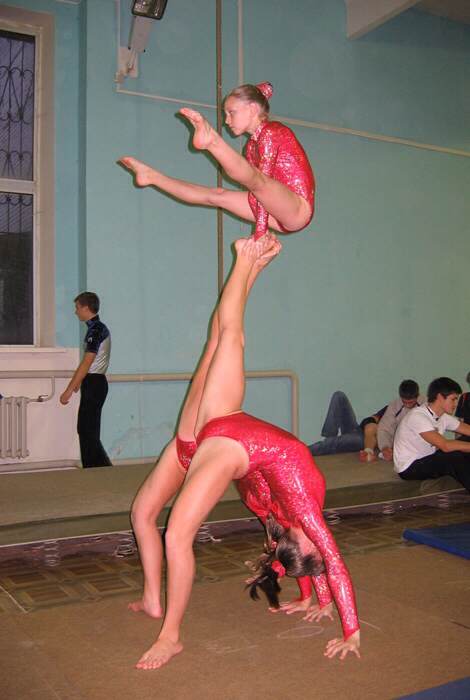 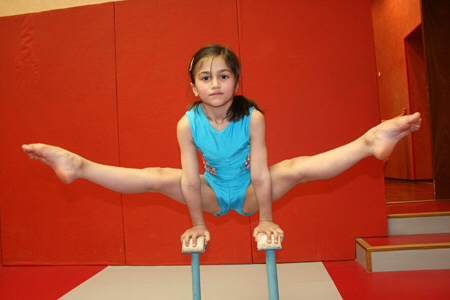 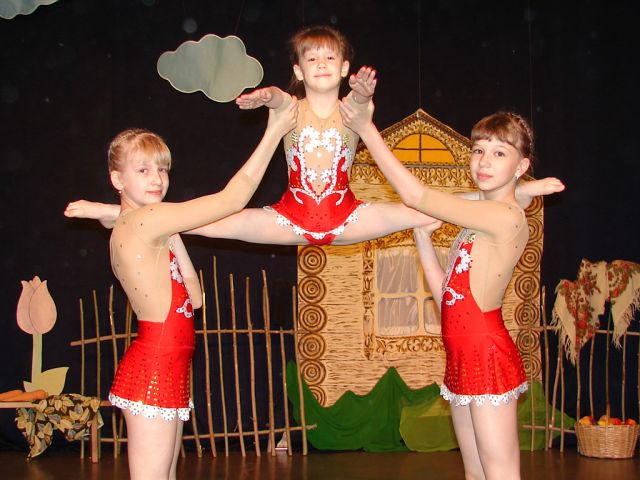 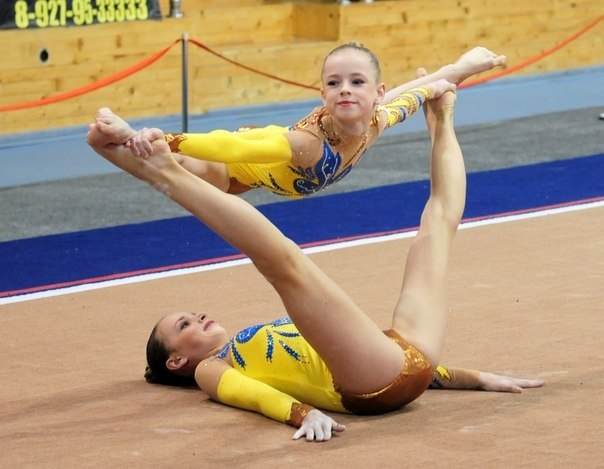 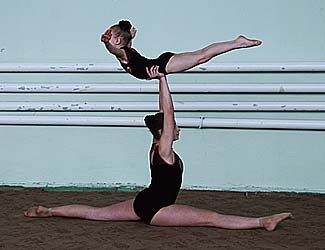 №Параметры1 балл2 балла3 баллаОбщие параметры для всех модулейОбщие параметры для всех модулейОбщие параметры для всех модулейОбщие параметры для всех модулейОбщие параметры для всех модулей1ЛовкостьБольшие сложности в  управлении движениями в пространстве и времениЗатруднение в возможности управления движениями в пространстве и времениВозможность управления движениями в пространстве и времени2СилаСила не соответствует возрасту Сила не совсем соответствует возрасту Сила соответствует возрасту и степени подготовленности3Координация движенийСкованность и затрудненность в движениях, не правильное сочетание движений рук и ног в ходьбеНебольшая скованность в движениях, правильное сочетание движений рук и ног в ходьбеТочность и ловкость в движениях, правильное сочетание движений рук и ног в ходьбе4Гибкостьплохая подвижность суставов, слабая гибкость позвоночникаНекоторая затрудненность в подвижности суставов, гибкости позвоночникамягкость, плавность и музыкальность движений рук, подвижность суставов, гибкость позвоночника, позволяющие исполнять несложные акробатические упражнения5ШпагатНеправильная техника исполненияПравильная техника исполнения с помощью педагогаПравильная техника исполнения, без помощи педагога6МостНеправильная техника исполненияПравильная техника исполнения с помощью педагогаПравильная техника исполнения, без помощи педагогаПараметры 1 модуляПараметры 1 модуляПараметры 1 модуляПараметры 1 модуляПараметры 1 модуля1Сгибание и разгибание рук лежа на гимнастической скамьеМальчики - 6Девочки - 4Мальчики - 8Девочки - 6Мальчики - 10Девочки - 82Подтягивание в висе на перекладинеМальчики - 1Девочки - 0Мальчики - 2Девочки - 1Мальчики - 3Девочки - 23В висе сгибание туловища на 90º «Углы»Мальчики - 6Девочки - 4Мальчики - 8Девочки - 6Мальчики - 10Девочки - 84Прыжок в длину толчком двумя с местаМальчики - 50Девочки - 50Мальчики - 100Девочки - 100Мальчики - 130Девочки - 1305Бег  с высокого стартаМальчики - 2Девочки - 2Мальчики - 3Девочки - 3Мальчики – 4,6Девочки – 4,86Отжимание в стойке на руках у опорыМальчики – 3Девочки – 0Мальчики – 4Девочки – 1Мальчики – 5Девочки – 2710 отжиманий в упоре лежа на скамейке, на времяМальчики – 4 за 15 сек.Девочки – 2 за 15 секМальчики – 6 за 15 сек.Девочки – 4 за 15 секМальчики – 8 за 15 сек.Девочки – 6 за 15 сек8Прыжок в глубину в темпе прыжок вверхМальчики – 100/20Девочки – 100/10Мальчики – 100/30Девочки – 100/20Мальчики – 100/40Девочки – 100/309Прыжок вверх с поворотомМальчики – 180ºДевочки – 180ºМальчики –300ºДевочки – 300ºМальчики – 360ºДевочки – 360º10Прыжки вверх с поворотом на 180ºМальчики – 1Девочки – 1Мальчики – 2Девочки – 2Мальчики – 3Девочки – 311Наклон вперед до касания грудью из положения сидя ноги врозьНеправильная техника исполненияПравильная техника исполнения с помощью педагогаПравильная техника исполнения, без помощи педагога12Удержание ноги вперед и в сторону под угломМальчики – 30ºДевочки – 30ºМальчики – 45ºДевочки – 45ºМальчики – 50ºДевочки – 50ºПараметры 2 модуляПараметры 2 модуляПараметры 2 модуляПараметры 2 модуляПараметры 2 модуля1Сгибание и разгибание рук лежа на гимнастической скамьеМальчики - 8Девочки - 6Мальчики - 10Девочки - 8Мальчики - 12Девочки - 102Подтягивание в висе на перекладинеМальчики - 2Девочки - 1Мальчики - 3Девочки - 2Мальчики - 5Девочки - 33В висе сгибание туловища на 90º «Углы»Мальчики - 8Девочки - 6Мальчики - 10Девочки - 8Мальчики - 12Девочки - 104Прыжок в длину толчком двумя с местаМальчики - 100Девочки - 95Мальчики - 120Девочки - 120Мальчики - 140Девочки - 1355Бег  с высокого стартаМальчики – 2,5Девочки – 2,8Мальчики – 3,5Девочки – 3,8Мальчики – 4,5Девочки – 4,86Отжимание в стойке на руках у опорыМальчики – 4Девочки – 1Мальчики – 5Девочки – 2Мальчики – 6Девочки – 3710 отжиманий в упоре лежа на скамейке, на времяМальчики – 4 за 14 сек.Девочки – 2 за 14 секМальчики – 6 за 14 сек.Девочки – 4 за 14 секМальчики – 8 за 14 сек.Девочки – 6 за 14 сек8Прыжок в глубину в темпе прыжок вверхМальчики – 100/30Девочки – 100/20Мальчики – 100/40Девочки – 100/30Мальчики – 100/50Девочки – 100/409Прыжок вверх с поворотомМальчики – 180ºДевочки – 180ºМальчики –300ºДевочки – 300ºМальчики – 360ºДевочки – 360º10Прыжки вверх с поворотом на 180ºМальчики – 2Девочки – 2Мальчики – 3Девочки – 3Мальчики – 5Девочки – 511Наклон вперед до касания грудью из положения сидя ноги врозьНеправильная техника исполненияПравильная техника исполнения с помощью педагогаПравильная техника исполнения, без помощи педагога12Удержание ноги вперед и в сторону под угломМальчики – 30ºДевочки – 30ºМальчики – 45ºДевочки – 45ºМальчики – 50ºДевочки – 50ºФ.И. обучающегосяФ.И. обучающегосяФ.И. обучающегосяФ.И. обучающегосяВозраст обучающегося (месяц и год рождения)Возраст обучающегося (месяц и год рождения)Возраст обучающегося (месяц и год рождения)Возраст обучающегося (месяц и год рождения)Параметры Начало годаСередина годаКонец годаЛовкость СилаКоординация движенийГибкостьШпагатМостСгибание и разгибание рук лежа на гимнастической скамейкиПодтягивание в висе на перекладинеВ висе сгибание туловища на 900  «УГЛЫ»Прыжок  в длину толчком двумя  с местаБег 20м. с высокого стартаОтжимания в стойке на руках у опоры10 отжиманий в упоре лежа на скамейке, на времяПрыжок в глубину в темпе прыжок вверхПрыжок вверх с поворотомПрыжки вверх с поворотом на 180ºНаклон вперед до касания грудью из положения сидя ноги врозьУдержание ноги вперед и в сторону под угломИтого баллов№Название раздела, темыКоличество часовКоличество часовКоличество часовФорма аттестации/контроля№Название раздела, темыВсего Теория Практика Форма аттестации/контроляМОДУЛЬ 1МОДУЛЬ 1МОДУЛЬ 1МОДУЛЬ 1МОДУЛЬ 1МОДУЛЬ 11Введение, знакомство с оборудованием инвентарем. Элементарные понятия акробатике211Обсуждениепромежуточная аттестация2Растяжка 16115Контрольный срез, открытый урок, промежуточная аттестация3Индивидуальная работа28127дуэль4Силовая подготовка30129Сдача нормативов, 5Акробатическая дорожка30129Дуэль, открытый урокпромежуточная аттестация Конкурс, соревнования ИТОГО1065101МОДУЛЬ 2МОДУЛЬ 2МОДУЛЬ 2МОДУЛЬ 2МОДУЛЬ 2МОДУЛЬ 21Введение, знакомство с оборудованием инвентарем. Элементарные понятия акробатике211Обсуждение2Растяжка 28129Контрольный срез, открытый урок, 3Индивидуальная работа30129дуэль4Силовая подготовка25124Сдача нормативов, 5Акробатическая дорожка25124Промежуточная аттестация. СоревнованиеДуэль, открытый урокИТОГО1105105ИТОГОЗа учебный год21610206№ п/пВиды подготовкиКомпоненты (подвиды)Направленности работ1.ФизическаяОбщефизическаяПовышение общей дееспособности1.ФизическаяСпециально-физическаяРазвитие специальных физических качеств1.ФизическаяСпециально-двигательнаяРазвитие специальных способностей, необходимых для успешного освоения упражнений на видах2.ТехническаяПредметнаяОсвоение техники базовых упражнений.Освоение техники учебных и соревновательных упражнений всех уровней сложностиТехническаяХореографическаяОсвоение элементов классического, историко-бытового и народного танцевТехническаяКомпозиционно-исполнительскаяСоставление и отработка соревновательных программ3.ПсихологическаяБазоваяПсихологическое развитие, образование и обучение3.ПсихологическаяК тренировкамФормирование значимых мотивов и благоприятных отношений к тренировочным требованиям и нагрузкам3.ПсихологическаяК соревнованиямФормирование состояния «боевой готовности», способности к сосредоточенности и мобилизации4.ТактическаяИндивидуальнаяПодготовка соревновательной программы, распределение сил, разработка тактики поведения4.ТактическаяГрупповаяПодготовка соревновательной программы, подбор, расстановка и отработка взаимодействия акробатов4.ТактическаяКоманднаяФормирование команды, определение командных и личных задач, очередности выступления5.ТеоретическаяЛекционнаяПриобретение системы специальных знаний, необходимых для успешной деятельности в акробатике5.ТеоретическаяВ ходе практических занятийПриобретение системы специальных знаний, необходимых для успешной деятельности в акробатике5.ТеоретическаяСамостоятельнаяПриобретение системы специальных знаний, необходимых для успешной деятельности в акробатике6.СоревновательнаяСоревнованияПриобретение соревновательного опыта, повышение устойчивости к соревновательному стрессу и надежности6.СоревновательнаяМодельные тренировкиПриобретение соревновательного опыта, повышение устойчивости к соревновательному стрессу и надежности6.СоревновательнаяПрикидкиПриобретение соревновательного опыта, повышение устойчивости к соревновательному стрессу и надежностиУпражненияПолНП-1 модульНП-2 модульСгибание и разгибание рук лежа на гимнастической скамьемд1081210Подтягивание в висе на перекладинемд3253В висе сгибание туловища на 90º «Углы»мд1081210Прыжок в длину толчком двумя с местамд130130140135Бег  с высокого стартамд4,64,84,54,8УпражненияПолУТ-1УТ-2Отжимания от гимнастической стенкимд15131815Подтягивание в висе на перекладинемд4364Угол 90ºмд14121614Прыжки в длину толчком двумя с местамд150140170150Бег  с высокого стартамд4,3134,215УпражненияПолНП-1 модульНП-2 модульОтжимание в стойке на руках у опорымд526310 отжиманий в упоре лежа на скамейке, на времямд8 за 15´6 за 15´8 за 14´6 за 14´Прыжок в глубину в темпе прыжок вверхмд100/40100/30100/50100/40Прыжок вверх с поворотоммд360º360º360º360ºПрыжки вверх с поворотом на 180ºмд3355Шпагатмд++++Мостикмд++++Наклон вперед до касания грудью из положения сидя ноги врозьмд++++Удержание ноги вперед и в сторону под угломмд50º50º50º50ºУчебный периодКоличество учебных недельДата начала учебного периодаКаникулыКаникулыУчебный периодКоличество учебных недельДата начала учебного периодаПродолжительностьОрганизация деятельности по отдельному расписанию и плану1 полугодие17 недель01 сентябряС 01 по 02 января С 21.12 по 12 января участие в организации новогодних мероприятий2 полугодие21 неделя03 январяС 01 июня по 01 сентября.Работа лагеря с дневным пребыванием детей с 28 мая по 17 июня. Работа загородных детских оздоровительно-образовательных лагерей «Лукоморье» и «Солнечная республика».Подготовка и участие в турнирах, соревнованиях.